Journey To A Faithful Finish,
RevisedThis is a new, 13-lesson study of 2 Timothy. Lesson titles include: Passing Your Spiritual Torch, Rekindling Your Spiritual Fire, Being Bold to the End, Being a Strong Christian, Finding Peace in Problems, Sensing God's Pleasure, How To Be a Person God Can Use, Signs of the Last Days, Deflecting Deceivers, How To Be a Great Spiritual Mentor, Finishing Well, and The Reasons and Remedy for Loneliness.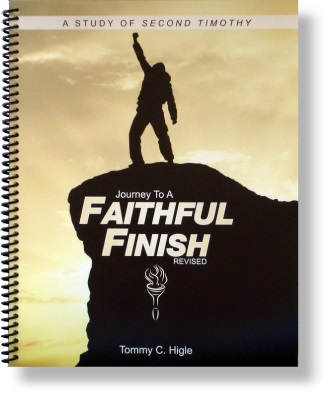 